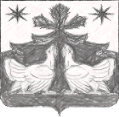 РОССИЙСКАЯ ФЕДЕРАЦИЯАДМИНИСТРАЦИЯ ЗОТИНСКОГО СЕЛЬСОВЕТАТУРУХАНСКОГО РАЙОНА КРАСНОЯРСКОГО КРАЯП О С Т А Н О В Л Е Н И ЕО внесении изменений и дополнений в постановление от 09.04.2018 № 25-п Об утверждении административного регламента по исполнению муниципальной функции "Осуществление муниципального жилищного контроля на территории муниципального образования Зотинский  сельсовет» В целях осуществления муниципального жилищного контроля на территории Зотинского сельсовета Туруханского района, в соответствии со статьями 14, 20 Жилищного кодекса Российской Федерации, Федеральным законом от 26.12.2008 № 294-ФЗ "О защите прав юридических лиц и индивидуальных предпринимателей при осуществлении государственного контроля (надзора) и муниципального контроля", статьей 14 Федерального закона от 06.10.2003 № 131-ФЗ "Об общих принципах организации местного самоуправления в Российской Федерации", статьей 4 Закона Красноярского края от 07.02.2013 №  4-1047 "О муниципальном жилищном контроле и взаимодействии органа государственного жилищного надзора Красноярского края с органами муниципального жилищного  контроля", Законом Красноярского края от 05.12.2013 № 5 -1912 "О порядке разработки и принятия административных регламентов осуществления муниципального контроля", руководствуясь статьями 7, 17  Устава  Зотинского сельсовета Туруханского района ПОСТАНОВЛЯЮ:1.  Внесении изменения и дополнения  в  административный регламент по исполнению муниципальной функции "Осуществление муниципального жилищного контроля на территории муниципального образования Зотинский  сельсовет», утвержденный постановлением от 09.04.2018 № 25-п           1.1. В подпункте а) пп.5 п.3.1.8 регламента после слов " о фактах нарушения требований к порядку осуществления перепланировки и (или) переустройства помещений в многоквартирном доме" дополнить словами "о фактах нарушений  требований к порядку осуществления  перевода жилого помещения в нежилое помещение в многоквартирном доме, к порядку осуществления перепланировки  и (или) переустройства помещений в многоквартирном доме".2. Контроль за исполнением настоящего постановления оставляю за собой.3. Постановление вступает в силу в день, следующий за днем его официального опубликования в печатном издании  газете «Ведомости органов местного самоуправления Зотинского сельсовета».Глава  Зотинского сельсовета:       ________________       П. Г. Опарина                      18.09. 2019  года            с. Зотино№  51 -п